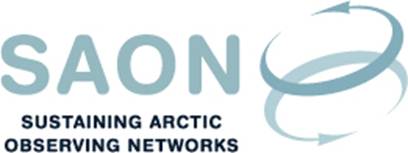 SAON Governance ReviewWorkshop #2 – Governance of SAON’sCommittee on Observations and Networks Tentative – Last week of November 2020Objectives of workshop:To review the mandate of the Committee on Observations and Networks - CON -        (e.g. terms of reference and objectives); examine other similar mandated Committees and Working Groups for complementarity/overlap; draft changes and amendments as appropriate To review the membership of the CON, understand individual and organizational backgrounds and expectations; discussion of areas of strengths amongst members; identify any gaps in membershipTo review the structure of CON; discussion of Chair (and co-chair) position; and determine draft changes and amendments to structure to best support SAON CON objectives  Agenda (3 hours)10:00	Introductions10:05	Reference to the Code of Conduct https://www.assw2020.is/code-of-conduct10:10 	Review and confirmation of above workshop objectivesPart A – Review the Mandate of the CON 10:15	Presentation on the CON Mandate (Lisa Loseto/Jan Rene Larsen) Discussion of the CON terms of reference and objectives; short historical perspectiveDiscuss current structure, concept on National Committees and alternative structuresDiscuss other committees or working groups that exist and that might complement or overlap? Consideration of how best to link, for example, Arctic Council Working Groups or AOS Working Groups with CON. Part B – Existing CON Membership: Background and Expectations 11:00	Opportunity for members to speak of their background and expertise – both as individuals and from an organizational perspective  Discussion of strengths that are present amongst CON membersIdentification of any gaps; where additional representatives may need to be sought; discussion on how to reach out to any additional representatives(either in this workshop or a separate workshop) How to obtain greater Indigenous participation in the CON?Discussion of capacity issues in leading and participating in the CON; recognition of the considerable level of effort required to do this; and associated time and resource commitmentShort Break – 10 minutesPart C – Reporting Structure of CON12:00	Presentation of Current Reporting Structure of the CON (Lisa Loseto)Review and discussion of current structure, reporting and chairmanship, consideration of possible co-chair position (see also discussion on capacity issues above)Relationship with other initiatives Advice and views on organizational structure.  Can improvements be made? Is there more than one option to be considered (pros/cons of each)?How can a ‘new structure/governance’ better support the objectives of CON and SAON12:45	Wrap Up and Next Steps; Reminder of future workshops1:00 	End of the Workshop CON Governance Workshop Participants (to be further discussed; recognizing that a workshop of approximately 20 individuals might be appropriate)Current CON membersAOS Executive Committee and WG LeadsIndigenous participants (in addition to current CON members)Potential pre-reads:SAON Strategy, especially Goal 2SAON Work Plan – the part on Goal 2CON Terms of ReferenceCON Work Plan